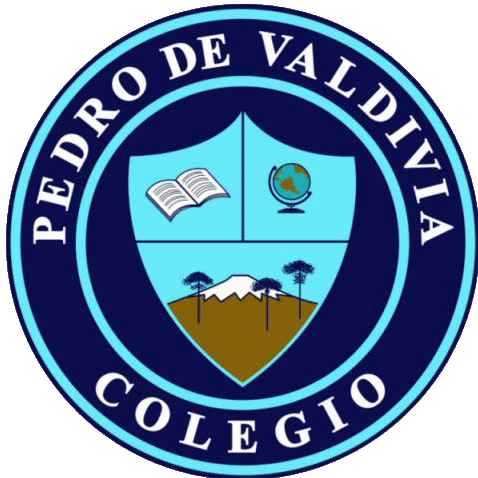 GUÍA Nº 2 REPARACIÓN, ADAPTACIÓN Y MEJORATECNOLOGÍALuego de comprender los términos de obsolescencia programada e identificar cuáles son los problemas de la basura tecnológica (trabajado en la guía nº1) es momento de conocer tres conceptos que nos ayudarán a mejorar la situación actual de nuestro comportamiento humano dentro del planeta tierra: Reparación, adaptación y mejora.REPARACIÓNReparación es cuando se arregla un objeto estropeado roto o en mal estado, para así alargar la vida útil del objeto. Esto es muy importante porque cada vez abundan mas los productos que no requieren mantenimiento ni reparación, que se ocupan un numero reducido de veces o se desechan al primer uso: botellas no retornables, maquinas de afeitar, vasos etc. Lamentablemente incrementan considerablemente la basura en nuestro planeta y hay un descuido en el  uso indiscriminado de los recursos naturales  utilizados en su producción dañando nuestro  medio ambiente. Es por ello que no es un tema menor preocuparnos del buen uso mantención  y reparación de  los productos tecnológicos.ADAPTACIÓNAdaptación se refiere a todas las utilidades que puede llegar a tener un mismo objeto para diferentes necesidades que surjan para su usuario. Por ejemplo, un lápiz  grafito comúnmente sirve para escribir o dibujar, pero también podemos adaptarlo a distintos usos en nuestra vida cotidiana y nos sirve puede para tomarse el pelo, para enrollar una lana alrededor de él, para indicar algo, etc.rMEJORAEntendemos como mejora al proceso que va transformando las funciones un objeto según las necesidades que la sociedad va necesitando de él. Por ejemplo, para satisfacer la necesidad de calentar agua, al comienzo sólo se ocupaba una vasija de greda, luego se inventó la tetera metálica, después existió la tetera de acero inoxidable que suena cuando hierve el agua y hoy en día ya utilizamos los hervidores eléctricos.ACTIVIDADSelecciona alguno de los objetos tecnológicos que nombraste en la guía nº 1 (de aquellos que están presentes en tu casa). Luego, responde en la guía o en tu cuaderno las siguiente preguntas.Objeto seleccionado: ______________________________________________________El origen de un objeto tecnológico es muy importante, ya que te entrega una idea de las mejoras que ha tenido a través del tiempo. Investiga cual es el origen de tu objeto, cuál era su función, quiénes lo ocupaban y cuál necesidad satisface. Menciona a su inventor y crea un pequeño dibujo de su forma original.La evolución de los objetos es igual de importante ya que todo es mejorable. Investiga cuales han sido los cambios mas importantes de tu objeto desde que se invento hasta nuestros días. El diseño es muy relevante en un objeto, ya que determina el tipo de mejora que ha sufrido y como las puede llevar a cabo. En este punto dibuja, por lo menos 3 diseños históricos, de tu objeto para poder observar sus cambios estructurales a través del tiempo. La función de un objeto puede cambiar radicalmente a través del tiempo o simplemente tener una función diferente a la original. En este apartado menciona todas las funciones que ha tenido tu objeto a través de la historia. NOMBRE:NOMBRE:CURSO:CURSO:7º BÁSICOFECHA:FECHA:OBJETIVO DE APRENDIZAJE (UNIDAD)OA Nº 1 Identifican necesidades del entorno para dar soluciones a ellas a través de la reparación, adaptación o mejora.OBJETIVO DE APRENDIZAJE (UNIDAD)OA Nº 1 Identifican necesidades del entorno para dar soluciones a ellas a través de la reparación, adaptación o mejora.OBJETIVO DE APRENDIZAJE (UNIDAD)OA Nº 1 Identifican necesidades del entorno para dar soluciones a ellas a través de la reparación, adaptación o mejora.HABILIDADES DEL O.AHABILIDADES DEL O.AHABILIDADES DE LA GUIAHABILIDADES DE LA GUIAOBJETIVO DE APRENDIZAJE (UNIDAD)OA Nº 1 Identifican necesidades del entorno para dar soluciones a ellas a través de la reparación, adaptación o mejora.OBJETIVO DE APRENDIZAJE (UNIDAD)OA Nº 1 Identifican necesidades del entorno para dar soluciones a ellas a través de la reparación, adaptación o mejora.OBJETIVO DE APRENDIZAJE (UNIDAD)OA Nº 1 Identifican necesidades del entorno para dar soluciones a ellas a través de la reparación, adaptación o mejora.Conocer conceptos asociados de la unidadConocer conceptos asociados de la unidadXXOBJETIVO DE APRENDIZAJE (UNIDAD)OA Nº 1 Identifican necesidades del entorno para dar soluciones a ellas a través de la reparación, adaptación o mejora.OBJETIVO DE APRENDIZAJE (UNIDAD)OA Nº 1 Identifican necesidades del entorno para dar soluciones a ellas a través de la reparación, adaptación o mejora.OBJETIVO DE APRENDIZAJE (UNIDAD)OA Nº 1 Identifican necesidades del entorno para dar soluciones a ellas a través de la reparación, adaptación o mejora.Observar conceptos en la vida cotidianaObservar conceptos en la vida cotidianaXXOBJETIVO DE APRENDIZAJE (UNIDAD)OA Nº 1 Identifican necesidades del entorno para dar soluciones a ellas a través de la reparación, adaptación o mejora.OBJETIVO DE APRENDIZAJE (UNIDAD)OA Nº 1 Identifican necesidades del entorno para dar soluciones a ellas a través de la reparación, adaptación o mejora.OBJETIVO DE APRENDIZAJE (UNIDAD)OA Nº 1 Identifican necesidades del entorno para dar soluciones a ellas a través de la reparación, adaptación o mejora.Asociar lo aprendido con su entorno Asociar lo aprendido con su entorno OBJETIVO DE APRENDIZAJE (UNIDAD)OA Nº 1 Identifican necesidades del entorno para dar soluciones a ellas a través de la reparación, adaptación o mejora.OBJETIVO DE APRENDIZAJE (UNIDAD)OA Nº 1 Identifican necesidades del entorno para dar soluciones a ellas a través de la reparación, adaptación o mejora.OBJETIVO DE APRENDIZAJE (UNIDAD)OA Nº 1 Identifican necesidades del entorno para dar soluciones a ellas a través de la reparación, adaptación o mejora.Identificar necesidades de la sociedad, actuales y pasadas Identificar necesidades de la sociedad, actuales y pasadas XXOBJETIVO DE APRENDIZAJE (UNIDAD)OA Nº 1 Identifican necesidades del entorno para dar soluciones a ellas a través de la reparación, adaptación o mejora.OBJETIVO DE APRENDIZAJE (UNIDAD)OA Nº 1 Identifican necesidades del entorno para dar soluciones a ellas a través de la reparación, adaptación o mejora.OBJETIVO DE APRENDIZAJE (UNIDAD)OA Nº 1 Identifican necesidades del entorno para dar soluciones a ellas a través de la reparación, adaptación o mejora.Reconocer diferencias entre conceptosReconocer diferencias entre conceptosXXOBJETIVO DE APRENDIZAJE (UNIDAD)OA Nº 1 Identifican necesidades del entorno para dar soluciones a ellas a través de la reparación, adaptación o mejora.OBJETIVO DE APRENDIZAJE (UNIDAD)OA Nº 1 Identifican necesidades del entorno para dar soluciones a ellas a través de la reparación, adaptación o mejora.OBJETIVO DE APRENDIZAJE (UNIDAD)OA Nº 1 Identifican necesidades del entorno para dar soluciones a ellas a través de la reparación, adaptación o mejora.